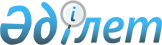 Арыс қаласының пробация қызметінің есебінде тұрған адамдарды, бас бостандығынан айыру орындарынан босатылған адамдарды және ата-анасынан кәмелеттік жасқа толғанға дейін айырылған немесе ата-анасының қамқорлығынсыз қалған, білім беру ұйымдарының түлектері болып табылатын жастар қатарындағы азаматтарды, жұмысқа орналастыру үшін жұмыс орындарына 2021 жылға квоталар белгілеу туралы
					
			Мерзімі біткен
			
			
		
					Түркістан облысы Арыс қаласы әкiмдiгiнiң 2021 жылғы 26 наурыздағы № 114 қаулысы. Түркістан облысының Әдiлет департаментiнде 2021 жылғы 29 наурызда № 6129 болып тiркелдi. Мерзімі өткендіктен қолданыс тоқтатылды
      Қазақстан Республикасының 2015 жылғы 23 қарашадағы Еңбек кодексінің 18 бабының 7) тармақшасына, Қазақстан Республикасының 2014 жылғы 5 шілдедегі Қылмыстық-атқару кодексінің 18 бабының 1 тармағының 2) тармақшасына, "Қазақстан Республикасындағы жергілікті мемлекеттік басқару және өзін-өзі басқару туралы" Қазақстан Республикасының 2001 жылғы 23 қаңтардағы Заңының 31 бабының 2 тармағына, "Халықты жұмыспен қамту туралы" Қазақстан Республикасының 2016 жылғы 6 сәуірдегі Заңының 9 бабының 7), 8), 9) тармақшаларына, 27 бабы 1 тармағының 2), 3), 4) тармақшаларына, Қазақстан Республикасы Денсаулық сақтау және әлеуметтік даму министрінің 2016 жылғы 26 мамырдағы № 412 "Ата-анасынан кәмелеттік жасқа толғанға дейін айырылған немесе ата-анасының қамқорлығынсыз қалған, білім беру ұйымдарының түлектері болып табылатын жастар қатарындағы азаматтарды, бас бостандығынан айыру орындарынан босатылған адамдарды, пробация қызметінің есебінде тұрған адамдарды жұмысқа орналастыру үшін жұмыс орындарын квоталау қағидаларын бекіту туралы" (Нормативтік құқықтық актілердің мемлекеттік тіркеу тізілімінде № 13898 болып тіркелген) бұйрығына сәйкес, Арыс қаласының әкімдігі ҚАУЛЫ ЕТЕДІ:
      1. Пробация қызметінің есебінде тұрған адамдарды жұмысқа орналастыру үшін жұмыс орындарының 2021 жылға квотасы 1-қосымшаға сәйкес белгіленсін.
      2. Бас бостандығынан айыру орындарынан босатылған адамдарды жұмысқа орналастыру үшін жұмыс орындарының 2021 жылға квотасы 2-қосымшаға сәйкес белгіленсін.
      3. Ата-анасынан кәмелеттік жасқа толғанға дейін айырылған немесе ата-анасының қамқорлығынсыз қалған, білім беру ұйымдарының түлектері болып табылатын жастар қатарындағы азаматтарды жұмысқа орналастыру үшін жұмыс орындарының 2021 жылға квотасы 3-қосымшаға сәйкес белгіленсін.
      4. Арыс қаласы әкімдігінің 2020 жылғы 8 қазандағы № 397 "Пробация қызметінің есебінде тұрған адамдарды, бас бостандығынан айыру орындарынан босатылған адамдарды және ата-анасынан кәмелеттік жасқа толғанға дейін айырылған немесе ата-анасының қамқорлығынсыз қалған, білім беру ұйымдарының түлектері болып табылатын жастар қатарындағы азаматтарды, жұмысқа орналастыру үшін жұмыс орындарына квоталар белгілеу туралы" (Нормативтік құқықтық актілерді мемлекеттік тіркеу тізілімінде 2020 жылғы 9 қазандағы № 5831 тіркелген және 2020 жылғы 14 қазандағы Қазақстан Республикасының нормативтік құқықтық актілерінің эталондық бақылау банкінде электронды түрде жарияланған) қаулысының күші жойылды деп танылсын.
      5. Арыс қаласы "Әкімінің аппараты" мемлекеттік мекемесі Қазақстан Республикасының заңнамасында белгіленген тәртіппен:
      1) осы қаулының "Қазақстан Республикасы Әділет министрлігі Түркістан облысының Әділет департаменті" Республикалық мемлекеттік мекемесінде мемлекеттік тіркелуін;
      2) осы қаулының Арыс қаласы әкімдігінің интернет-ресурсында орналастыруын қамтамасыз етсін.
      6. Осы қаулының орындалуын бақылау қала әкімінің орынбасары Р.Айтбаевқа жүктелсін.
      7. Осы қаулы оның алғашқы ресми жарияланған күнінен кейін күнтізбелік он күн өткен соң қолданысқа енгізіледі. Пробация қызметінің есебінде тұрған адамдарды жұмысқа орналастыру үшін жұмыс орындарына квота Бас бостандығынан айыру орындарынан босатылған адамдарды жұмысқа орналастыру үшін жұмыс орындарына квота Ата-анасынан кәмелеттік жасқа толғанға дейін айырылған немесе ата-анасының қамқорлығынсыз қалған, білім беру ұйымдарының түлектері болып табылатын жастар қатарындағы азаматтарды жұмысқа орналастыру үшін жұмыс орындарына квота
					© 2012. Қазақстан Республикасы Әділет министрлігінің «Қазақстан Республикасының Заңнама және құқықтық ақпарат институты» ШЖҚ РМК
				
      Арыс қаласының әкімі

М. Қадырбек
Арыс қаласы әкімдігінің
2021 жылғы 26 наурыздағы
№ 114 қаулысына 1 қосымша
№
Ұйым атауы
Жұмыскерлердің тізімдік саны
Квотаның мөлшері (%) жұмыскерлердің тізімдік саны
Пробация қызметінің есебінде тұрған адамдар үшін жұмыс орындарының саны
1.
"Қызмет-Сервис-Арыс" жауапкершілігі шектеулі серіктестігі
85
1,18
1
2.
"Ақаба Сервис" жауапкершілігі шектеулі серіктестігі
28
3,57
1
3.
Арыс қаласының "Тұрғын үй-коммуналдық шаруашылық, жолаушылар көлігі және автомобиль жолдары бөлімі" мемлекеттік мекемесінің шаруашылық жүргізу құқығындағы "Арыс жылу" коммуналдық мемлекеттік кәсіпорны
32
3,12
1Арыс қаласы әкімдігінің
2021 жылғы 26 наурыздағы
№ 114 қаулысына 2 қосымша
№
Ұйым атауы
Жұмыскерлердің тізімдік саны
Квотаның мөлшері (%) жұмыскерлердің тізімдік саны
Бас бостандығынан айыру орындарынан босатылған адамдар үшін жұмыс орындарының саны
1.
"Жанерке-РАУ" жауапкершілігі шектеулі серіктестігі
19
5,26
1
2.
"Әбдіғани-Е" жауапкершілігі шектеулі серіктестігі
15
6,66
1Арыс қаласы әкімдігінің
2021 жылғы 26 наурыздағы
№ 114 қаулысына 3 қосымша
№
Ұйым атауы
Жұмыскерлердің тізімдік саны
Квотаның мөлшері (%) жұмыскерлердің тізімдік саны
Ата-анасынан кәмелеттік жасқа толғанға дейін айырылған немесе ата-анасының қамқорлығынсыз қалған, білім беру ұйымдарының түлектері болып табылатын жастар қатарындағы азаматтар үшін жұмыс орындарының саны
1.
Түркістан облысының адами әлеуетті дамыту басқармасының Арыс қаласының адами әлеуетті дамыту бөлімінің "№4 бастауыш мектебі" коммуналдық мемлекеттік мекемесі
84
1,19
1